ОТЗЫВнаучного руководителя о студентке бакалавриата А.Е. СмирновойЯ сегодня много говорю о моих дипломниках – потому что их действительно нынче много. И у них много общих черт: все они по-настоящему увлеклись своей темой, все с удовольствием собирали и анализировали свой материал, охотно делились полученными результатами с разными аудиториями – и т. д., и т. п. Но при всем этом общем у моих девочек есть и какие-то индивидуальные черты, которые я и стараюсь отметить сегодня в своих отзывах о них. Есть такая индивидуальная особенность и у Анастасии Евгеньевны Смирновой. Если говорить несколько метафорически, то Настя оказалась восприимчива к научному вирусу и за два года работы в нашем семинаре успешно этим вирусом заразилась и во многом изменила свое отношение к научным штудиям.Я помню, как на первый мой вопрос о «послебакалаврской жизни» Настя весьма уверенно сказала, что в магистратуру не собирается, что ее вполне устроит бакалаврская ступень образования. Но – семинар заразителен! – и уже в прошлом году Настя вдруг сама захотела написать статью во взрослый сборник трудов Бурятского университета, а в этом году – участвовать в молодежной конференции в Армении. Одно дело, когда такие шаги делаются заодно с другими семинаристами, в общем потоке, за компанию, и совсем другое – когда студент идет туда, где он оказывается одинок перед совсем новой, незнакомой аудиторией. Настя оказалась именно таким смельчаком-одиночкой (ну, если не считать моей неизменной поддержки) и отважно сделала такие самостоятельные шаги. И, кажется, уровень бакалаврского образования ее уже не устраивает, что лично меня очень радует. И какой бы путь после защиты и окончания бакалавриата Настя ни выбрала, я искренне желаю ей удачи. Главное, на мой взгляд, случилось: в бакалавриате Настя научилась работать, заразилась нашим семинарским вирусом и стала получать удовольствие от научной деятельности. Значит, мои усилия не пропали даром, и это, повторюсь, меня очень радует. Готова даже сказать Насте за это отдельное спасибо.Доктор филологических наук,				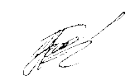 профессор кафедры русского языкаСанкт-Петербургскогогосударственного университета					Н.В. Богданова-Бегларян11.05.2023